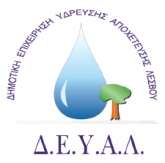 ΔΗΜΟΤΙΚΗ ΕΠΙΧΕΙΡΗΣΗ 					Μυτιλήνη  4-2-2021ΥΔΡΕΥΣΗΣ ΑΠΟΧΕΤΕΥΣΗΣ				           Αριθ. πρωτ:  962 	ΛΕΣΒΟΥ  Ταχ.Δ/νση	: Ελ.Βενιζέλου 13-17Ταχ.Κωδ.	: 811 00 ΜυτιλήνηΤηλέφωνο 	: 22510 43600FAX 		: 22510 40121E-mail 		: protokolo@deyamyt.gr      	                   ΠΡΟΣ:  ΜΜΕΔΕΛΤΙΟ ΤΥΠΟΥΗ ΔΕΥΑΛ με την 635/20 Α.Δ.Σ. θέσπισε την τιμολογιακή πολιτική της για το έτος 2021 η οποία εγκρίθηκε από τους Δήμους Μυτιλήνης και Δυτικής Λέσβου με τις αποφάσεις 03/2021 και 295/2020 των Δημοτικών Συμβουλίων αντίστοιχα.Η απόφαση 635/20 Τιμολογιακής Πολιτικής ΔΕΥΑΛ για το έτος 2021, μεταξύ άλλων προβλέπει οικονομική ρύθμιση για διάρκεια 4 μηνών με πολύ ευνοϊκούς όρους ήτοι : με την εφάπαξ καταβολή της οικονομικής απαίτησης πραγματοποιείται διαγραφή των προσαυξήσεων και η ρύθμιση από 1 έως 50 μηνιαίες καταβολές θα ακολουθείται με σταδιακή απομείωση των προσαυξήσεων.Ταυτόχρονα θέσπισε έκπτωση 10% επί του λογαριασμού ύδρευσης σε εμπρόθεσμες πληρωμές με τρόπο εξόφλησης τη δημιουργία πάγιας εντολής ή εγγραφής στο e-bill που διαθέτει η υπηρεσία της ΔΕΥΑ Λέσβου μέσα από την ιστοσελίδα της (www.deyamyt.gr).Η Τιμολογιακή Πολιτική της ΔΕΥΑΛ διατηρεί και για το 2021  7 τιμολόγια ευπαθών ομάδων με έναρξη μετά την υποβολή ετήσιας φορολογικής δήλωσης έτους 2020 και λήξη 30/11/2021.Για περισσότερες πληροφορίες μπορείτε να απευθύνεστε μέσω της ιστοσελίδας μας ή με αποστολή ηλεκτρονικού μηνύματος (email) .Καλό θα είναι η αυτοπρόσωπη παρουσία να αποφεύγεται λόγω των μέτρων για την αποφυγή διάδοσης του κορωνοϊού COVID-19.							Από  τη ΔΕΥΑΛ 